Date de séparation : (et non date du divorce) Date du déménagement : Pièces à fournir obligatoirement :- Justificatif de séparationNouveau domicile :contrat de bail donnant lieu au paiement d’un loyer ou acte d’achatpremière facture d’énergie ou justificatif d’ouverture de compteur au nom du demandeurAncien domicile :justificatif de l’ancien domicile (facture énergie) au nom du demandeurATTESTATION SUR L’HONNEURJe soussigné(e) , certifie l’exactitude des renseignements.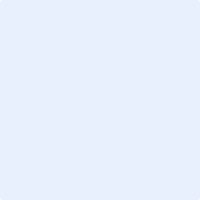 Fait à  , le  	       		                 Signature :actsoc	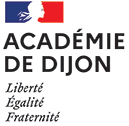 Rectorat de DijonDivision des affaires financièresDAF 4 – B - Action socialeACTION SOCIALE D’INITIATIVE ACADÉMIQUEExercice 2024A adresser par mail à : daf4-as-depot@ac-dijon.frLe plus rapidement possible et au plus tard à la date limite fixée ci-dessous :Toute demande incomplète sera rejetéeACTION SOCIALE D’INITIATIVE ACADÉMIQUEExercice 2024A adresser par mail à : daf4-as-depot@ac-dijon.frLe plus rapidement possible et au plus tard à la date limite fixée ci-dessous :Toute demande incomplète sera rejetéeDEMANDEURDEMANDEURNom d’usage et Prénom                                          Né(e) le doit correspondre à celui notifié sur le dossier de prestations 2024doit correspondre à celui notifié sur le dossier de prestations 2024Etablissement d’exerciceGrade IBAN :   FR76 IBAN :   FR76 Adresse du nouveau domicileAdresse de l’ancien domicilePARTIE RESERVÉE A L'ADMINISTRATIONPARTIE RESERVÉE A L'ADMINISTRATIONLa présente demande :	 correspond	 ne correspond pas aux critères fixés par l’arrêté rectoral. Je soussigné, recteur de l'Académie de Dijon, décide donc d’octroyer une aide d’un montant de  €.La présente demande :	 correspond	 ne correspond pas aux critères fixés par l’arrêté rectoral. Je soussigné, recteur de l'Académie de Dijon, décide donc d’octroyer une aide d’un montant de  €.Académie de Dijon Prog : Centre de coût : RECSAXO021N° pièce :  Pour le recteur et par délégation,La cheffe de division des affaires financièresMagali KHATRI